Local publication for Call for proposalsEU Delegation in Bosnia and Herzegovina is seeking proposals for the Cross border programme Bosnia and Herzegovina - Montenegro with financial assistance from the IPA III programme. Title of the Call:1st Call for Proposals Cross-border Programme Bosnia and Herzegovina - Montenegro (IPA III)The full guidelines for applicants are available for consultation at the following internet site: https://webgate.ec.europa.eu/europeaid/online-services/index.cfm?do=publi.welcome&nbPubliList=15&orderby=upd&orderbyad=Desc&searchtype=RS&aofr=177739The deadline for submission of concept notes is 25th July 2023 at 16:00 (Brussels date and time). 1st Call for Proposals _Cross-border programme Bosnia and Herzegovina – Montenegro under the Instrument for Pre-accession Assistance 2021-2027 (IPA III) EuropeAid/177739/DD/ACT/BA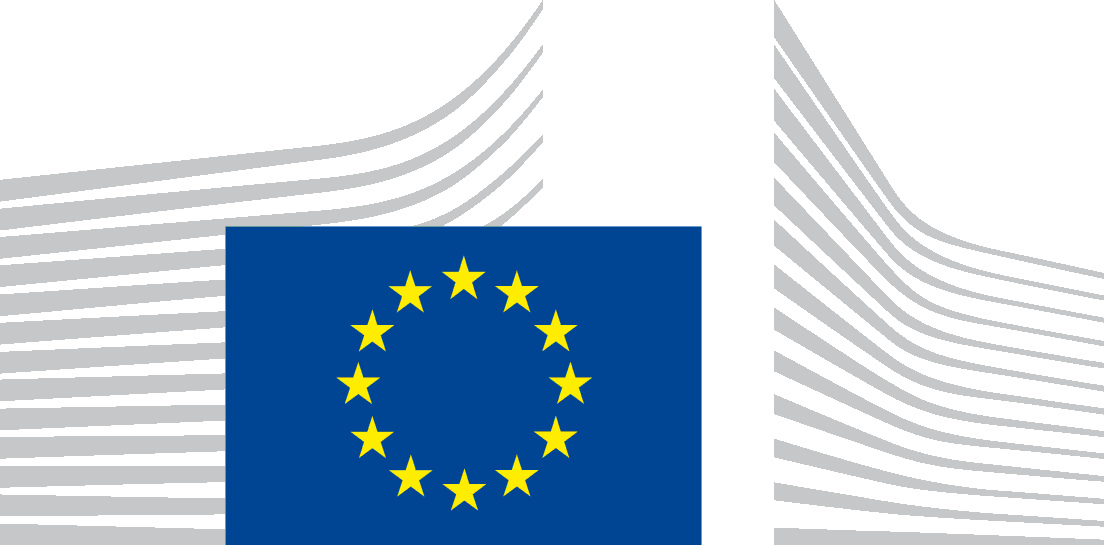 